Publicado en España el 12/07/2018 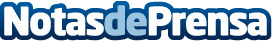 Amovens revoluciona el renting para particulares: supera la barrera de los 300 vehículos comercializados al mesCon una innovadora fórmula para tener coche, la compañía ha distribuido ya más de 3.000 vehículos.  En concreto 1 de cada 5 coches comercializados al mes en renting particular en España es de Amovens
Datos de contacto:AxiCom916611737Nota de prensa publicada en: https://www.notasdeprensa.es/amovens-revoluciona-el-renting-para Categorias: Nacional Telecomunicaciones Viaje Automovilismo Sociedad Emprendedores E-Commerce Industria Automotriz http://www.notasdeprensa.es